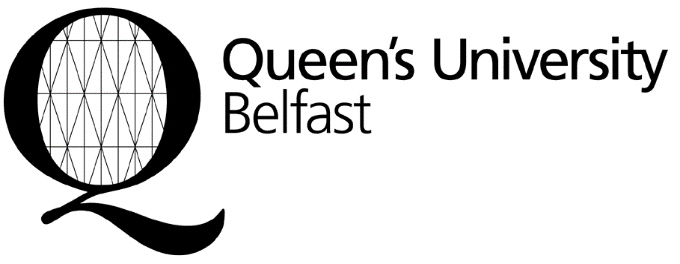 HTA Adverse Event Notification FormPlease return completed form to Research Governance, 63 University Road, Belfast, BT7 1NF or email to researchgovernance@qub.ac.uk Date received by Research Governance:________________________________________Individual reporting the AE:Research study details (if applicable)Chief Investigator:Study Title:AE detailsDate of occurrence:Location:Circumstances of the event (Attach copy of a detailed report if necessary):Implications of the AE:Action taken: